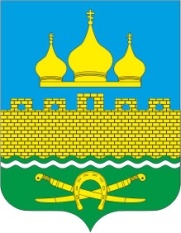 РОССИЙСКАЯ ФЕДЕРАЦИЯРОСТОВСКАЯ ОБЛАСТЬ  НЕКЛИНОВСКИЙ РАЙОНМУНИЦИПАЛЬНОЕ ОБРАЗОВАНИЕ «ТРОИЦКОЕ СЕЛЬСКОЕ ПОСЕЛЕНИЯ»АДМИНИСТРАЦИЯ ТРОИЦКОГО СЕЛЬСКОГО ПОСЕЛЕНИЯРАСПОРЯЖЕНИЕот  13 апреля 2020 г.                                                                                          № 46с. ТроицкоеО внесении изменений в распоряжение Администрации Троицкого сельского поселения от 29.10.2018 №124«Об утверждении плана реализации муниципальной программыТроицкого сельского поселения«Охрана окружающей среды и рациональное природопользование» на 2020 годВ соответствии с изменениями, внесенными в муниципальную программу «Обеспечение качественными коммунальными услугами населения и повышение уровня благоустройства территории Троицкого сельского поселения»  решением Собрания депутатов Троицкого сельского поселения Неклиновского района от 09.04.2020г. № 200 «О бюджете Троицкого сельского поселения Неклиновского района на 2019 год и на плановый период 2020 и 2021 годов» и с постановлением Администрации Троицкого сельского поселения от 19.03.2018г. № 36 «Об утверждении Порядка разработки, реализации и оценки эффективности муниципальных программ Троицкого сельского поселения»:1. Внести изменения в план реализации муниципальной программы Троицкого сельского поселения «Охрана окружающей среды и рациональное природопользование» на 2019 год. 2. Настоящее распоряжение вступает в силу с момента его официального опубликования (обнародования).3. Контроль за выполнением распоряжения оставляю за собой.Глава Администрации Троицкого сельского поселения				                            О.Н. ГуринаПлан реализации муниципальной программы Троицкого сельского поселения «Охрана окружающей среды  и рациональное природопользование» на 2020 годНаименование Ответственный исполнительОжидаемый результат (краткое описание)Срок реализацииОбъем расходов на 2020годОбъем расходов на 2020годОбъем расходов на 2020годОбъем расходов на 2020годНаименование Ответственный исполнительОжидаемый результат (краткое описание)Срок реализацииВсегоОбластной бюджетМестный бюджетВнебюджетные источники23456789Муниципальная программа «Охрана окружающей среды и рациональное природопользование»Администрация Троицкого сельского поселения (Котеленко А.П.)ХВесь период100,00100,00Подпрограмма 1«Формирование комплексной системы управления отходами и вторичными материальными  ресурсами на территории Троицкого сельского поселения»Администрация Троицкого сельского поселения (Котеленко А.П.)ХВесь период100,00100,00Основное мероприятие 1.1 Проведение сходов граждан с доведением информации о порядке обращения с отходами при их сборе и вывозеАдминистрация Троицкого сельского поселения (Котеленко А.П.)Повышение степени информированности и уровня знаний различных категорий населения по порядку обращения с отходами при их вывозе и сбореВесь период----Основное мероприятие 1.2 Организация сбора и вывоза ТБО на территории поселенияАдминистрация Троицкого сельского поселения (Котеленко А.П.)Улучшение экологической обстановки в Троицком сельском поселенииВесь период----Основное мероприятие1.3.Разработка природоохранной документации Администрация Троицкого сельского поселения (Котеленко А.П.)Улучшение экологической обстановки в Троицком сельском поселенииВесь период46,0-46,0-Основное мероприятие1.4Профилактическая обработка территорииАдминистрация Троицкого сельского поселения (Котеленко А.П.)Улучшение экологической обстановки в Троицком сельском поселенииВесь период24,0-24,0-Основное мероприятие1.5Противоклещевая обработка территории поселенияАдминистрация Троицкого сельского поселения (Котеленко А.П.)Улучшение экологической обстановки в Троицком сельском поселенииВесь период30,0030,00Контрольное событие муниципальной программыАдминистрация Троицкого сельского поселения (Котеленко А.П.)ХХХХХ